Консультация для родителей детей старшей группы «Пальчиковая гимнастика. Развиваем речь»                                                        Подготовила: воспитатель                                          старшей логопедической группы ОНР                                                                            Адмакина Н.Ю.Как вы думаете, почему пальчиковые игры стали популярны в наши дни? И почему в последние 5-10 лет уровень речевого развития детей заметно снизился. Да потому, что с детьми всё меньше и меньше говорят, потому что больше смотрят и слушают. Кроме того, наши дети редко делают что-то своими руками, потому что современные игрушки, предметы и вещи устроены максимально удобно, но не эффективно для развития моторики. Это любимая мамами одежда и обувь с липучками вместо шнурков и пуговиц. Это книжки и пособия с наклейками вместо картинок для вырезания. Это бытовые предметы и приборы, управляемые с помощью пульта. Всё это, несомненно, прогресс.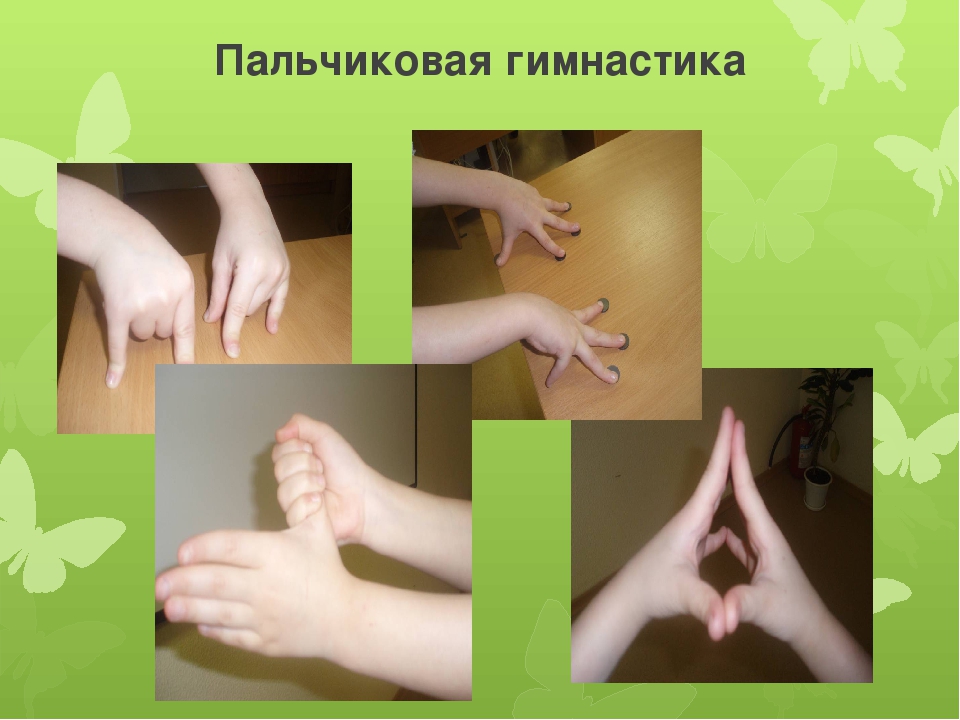 Известно, что между речевой функцией и общей двигательной системой человека существует тесная связь. Чем выше двигательная активность маленького ребёнка, тем лучше развита его речь. Такая же тесная связь установлена между рукой и речевым центром мозга. Гармонизация движений тела, мелкой моторики рук и органов речи способствует формированию правильного произношения, помогает избавиться от монотонности речи, нормализовать её темп, учит соблюдению речевых пауз, снижает психическое напряжение. Кроме того, известно, что у человека существует не только слуховая и зрительная, но и тактильно-двигательная память. Эта память включается в работу, когда мы что-то трогаем, на что-то показываем или каким- то образом действуем.Пальчиковые игры и упражнения – уникальное средство для развития речи. Педиатры и психологи считают, что психомоторные процессы развития речи напрямую зависят от развития мелкой моторики. Разучивание текстов с использованием «пальчиковой» гимнастики стимулирует развитие мышления, внимания, воображения. Ребёнок лучше запоминает стихотворные тексты, его речь делается более точной и выразительной. Более того, когда мама для такой игры берёт малыша на руки, сажает на колени, обнимая, придерживает, когдаона трогает ладошку, берёт его пальчики, поглаживает или щекочет, похлопывает или раскачивает, ребёнок получает массу необходимых для его эмоционально интеллектуального развития впечатлений. Такой контакт успокаивает и радует ребёнка, вызывает у него улыбку и смех.Рекомендации к проведению пальчиковых игр:Убедитесь в том, что ребенок знает основных персонажей стихов, песенок, чтобы он мог вспомнить (или узнать впервые, как выглядит то или иное животное, о котором рассказывается в потешке.2. Перед игрой с ребёнком можно обсудить её содержание, сразу при этом отрабатывая необходимые жесты, комбинации пальцев, движения. Это не только позволит подготовить малыша к правильному выполнению упражнения, но и создаст необходимый эмоциональный настрой.3. Перед началом упражнений ребёнок разогревает ладони лёгкими поглаживаниями до приятного ощущения тепла.4. При проведении первых пальчиковых игр стихотворный текст читайте или рассказывайте медленнее, чем обычно, чтобы ваш ребенок успел показать движение; по мере освоения движения меняйте темп (можно даже показать в нарочно ускоренном - и поэтому «смешном» для малышей темпе).5. Тексты пальчиковых игр можно не только декламировать, но и петь на хорошо знакомую детям мелодию или просто под музыку.     6. Выполняйте упражнение вместе с ребёнком. При этом демонстрируя собственную увлечённость игрой.7. При выполнении упражнений необходимо вовлекать, по возможности, все пальцы рук.8. Необходимо следить за правильной постановкой кисти руки, точным переключением с одного движения на другое.9. Нужно добиваться, чтобы все упражнения выполнялись ребёнком легко, без чрезмерного напряжения мышц руки, чтобы они приносили ему радость.10. Все указания даются спокойным, доброжелательным тоном, чётко, без лишних слов. При необходимости ребёнку оказывается помощь.11. При повторных проведениях игры ребенок нередко начинает произносить текст частично (особенно начало и окончание фраз). Постепенно текст разучивается наизусть, дети произносят его целиком, соотнося слова с движением.12. Выполняйте пальчиковую игру от 3 до 5 раз, сначала правой рукой, затем левой, а потом двумя руками вместе. 13.Не торопитесь обновлять репертуар: в вашем повседневном активе должно быть не более 2-3 разных игр; новые игры вводите постепенно, исключая поодной из хорошо знакомых (но через время возвращайтесь к ней).14. Не ставьте перед ребёнком несколько сложных задач сразу (к примеру, показывать движения и произносить текст). Объём внимания у детей ограничен, и невыполнимая задача может «отбить» интерес к игре.15. Никогда не принуждайте. Игра должна проводиться по желанию ребёнка, на положительном эмоциональном фоне. Попытайтесь разобраться в причинах отказа, если возможно, ликвидируйте их (например, изменив задание) или поменяйте игру.16. Если малыш постоянно требует продолжения игры, постарайтесь переключить его внимание на выполнение другого задания. Во всём должна быть мера.17. Никогда не начинайте занятие, если Вы утомлены, раздражены или озабочены какими-то проблемами; если ребёнок неважно себя чувствует или увлечён своей игрой;18. Недопустимо переутомление ребёнка в игре, которое может привести к негативизму.19. Помните: ребенок лучше развивается, когда он успешен, когда чувствует, что у него всё получается и им довольны близкие взрослые.Хвалите ребенка даже за самые маленькие успехи! 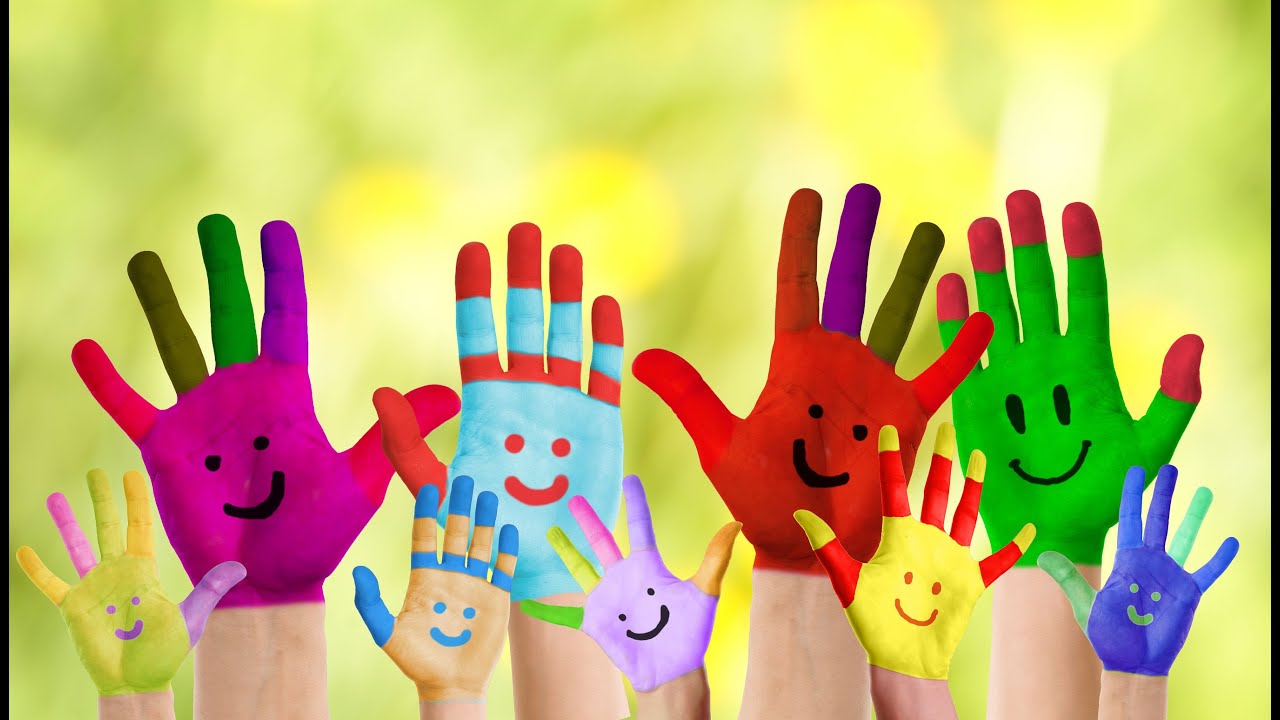 